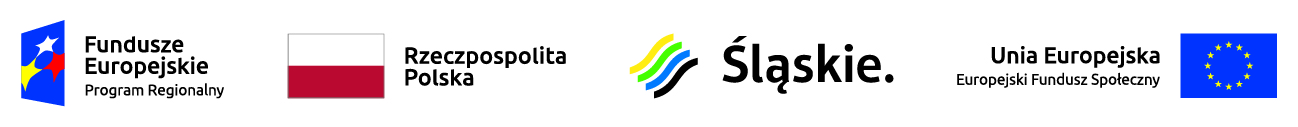 Skład Komisji Oceny ProjektówL.p.Imię i NazwiskoFunkcja pełniona w KOPJarosław LigasPrzewodniczący KOPAnna TofilskaZastępca przewodniczącego KOPAdam SkupnikZastępca przewodniczącego KOPRadosław KrawiecSekretarz KOPAnna SzpalaSekretarz KOPKatarzyna CzerwikSekretarz KOPIwona CicheckaCzłonek KOP – pracownik IOKMagdalena KościelniakCzłonek KOP – pracownik IOKMagdalena DzierżycCzłonek KOP – pracownik IOKAnna Flaszewska-NowakCzłonek KOP – pracownik IOKMarta Basińska-ZiobCzłonek KOP – pracownik IOKSabina SłomianyCzłonek KOP – pracownik IOKMałgorzata SzymanowskaCzłonek KOP – pracownik IOKMariusz KozłowskiCzłonek KOP - EkspertIzabella BalcerzakCzłonek KOP - EkspertMariusz ŚpiewokZastępca przewodniczącego KOP IP ZIT/Magdalena CyprysSekretarz KOP IP ZITAgatę SchmidtCzłonek KOP - pracownik IOK IP ZITRadosław WolniakCzłonek KOP - Ekspert IOK IP ZITAndrzej DróżdżCzłonek KOP - Ekspert IOK IP ZIT